UNIVERSIDAD	NACIONAL JOSÉ FAUSTINO SÁNCHEZ CARRIÓN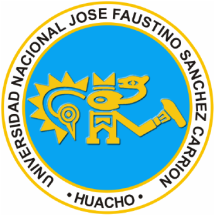 FacultadEscuela Académico Profesional de Ingeniería en Industrias alimentariasSÍLABOASIGNATURA: TALLER TECNOLOGICO  II.-    DATOS GENERALE S                      1.1.- Código                                              : 13511                           1.2.-Departamento Académico          : Agronomía, Zootecnia e Industrias Alimentaria.                      1.3.-Ciclol de Estudios           : II                    1.4.- Créditos                                           ; 031.5.-     Plan de Estudios1.6.-   Condición                             : ELECTIVA                  1.7.-   Horas Semanales: HT.  02         y H.P. 02                         1.8- Pre-requisito                                ;                  1.9.-Semestre Académico		 2014..I                  1.10.-Docente				:   Ing. Guillermo Vásquez Clavo.                    1.11.-Condicion, categoría y dedicación.  : Nombrado, asociado a dedicación exclusiva.                    1.12- Email                                                  guivascla@hotmail.com:                         1.13.- Horas Semanales                              4h                                                                                                                                 1.14.-Duracion                                       17 semanasII.-SUMILLA.El curso introduce al estudiante en los temas principales de la carrera y le proporciona conocimientos básicos mediante la participación en las practicas en el procesamiento de productos alimenticios de nivel cero y uno así, como la aplicación de las buenas practicas de manufactura..III. - METODOLOGIA DE ENSEÑANZA3.1-OBJETIVOS GENERALES DE LA ASIGNATURA.Aplicar los conocimientos básicos, sobre temas principales de la carrera de Ing. En Industrias Alimentarias.Explicar y experimentar los flujos y procedimientos de productos alimenticios de nivel cero y uno. Conocerá los equipos y maquinarias  destinada a la industria Alimentaria..3.3.- Estrategias Metodológicas	Los métodos didácticos a utilizar serán de enseñanza individualizada, socializada o mixta. Son métodos de enseñanza individualizada que usaremos: el de la enseñanza programada. El método de enseñanza socializada elegida es: el trabajo en grupo. De los métodos mixtos tenemos: el de la argumentación, el de discusión, y el de lectura.   Los procedimientos didácticos a utilizar son: el inductivo y el deductivo.    Entre las técnicas  de enseñanza a emplear están: expositiva, dictado, interrogatorio, dialogo, discusión, demostración, experiencia, de investigación.3.4. Medios y Materiales de enseñanza      Se utilizara medios visuales y audiovisuales. Se comentara con el uso de proyector multimedia, videos, separatas, se hará uso del laboratorio pos cosecha para la realización de las practicas adecuadas a la aplicación profesional.3.5.-INVESTIGACION.       Los estudiantes conformaran equipos, máximo de cuatro alumnos, escogerán los temas de interés para el curso que serán desarrollados durante el semestre académico, siendo la sustentación a partir del diecisieteavo semana IV.-CONTENIDO TEMÁTICO Y CRONOGRAMA .SEMANA   01.             INTROCUCCION AL CURSO –FORMACION DE GRUPOS.SEMANA  02.             PERFIL DEL INGENIERO DE INDUSTRIAS ALIMENTARIAS.SEMANA 03.              CONSERVACION DE ALIMENTOSSEMANA  04.            EQUIPOS Y MAQUINARIAS  BASICAS EN LA INDUSTRIA DE ALIMENTOS.SEMANA  05              FLUJOS DE PROCESAMIENTOS.SEMANA 06.             BUENAS PRACTICAS DE MANUFACTURA  VIDEOSEMANA 07.              SEMINARIO DE ELABORACION DE NECTARES.SEMANA  08.            ELABORACION DE NECTAR.SEMANA 09.              EXAMEN DE MEDIO CURSOSEMANA 10.              SEMINARIO DE ELABORACION DE CARAMELOS Y MASMELOSSEMANA 11.              ELABORACION DE CARAMELOS Y MASMELOSSEMANA 12.              SEMINARIO DE ELABORACION DE YOGURT.SEMANA  13:             ELABORACION DE YOGURT.SEMANA   14:           SEMINARIO DE ELABORACION DE MAJAR BLANCOSEMANA 15   :           ELABORAACION DE MAJAR BLANCO.SEMANA  16   : VIDEO DE EXELENCIA DE CALIDADSEMANA  17:           Exposición de trabajos. SEMANA 18:            EVALUACIONV.- METODOLOGÍA DE EVALUACIÓN (de acuerdo al Capítulo X del Reglamento Académico).5.1.- Requisitos de Aprobacióna) Rendir los pasos o exámenes en las fechas programadas, según Reglamento Académico b) Asistencia no menor al 70% de las actividades del curso, en caso contrario se declara al alumno deshabilitado.c) La Nota Promocional  se obtiene con la  siguiente fórmula:NP=  + EPx% + EFx% + NPx%  Donde:  EP: 	Nota de Examen Parcial	Conceptual    0.35EF:	 Nota de Examen Final                      Conceptual     0.35NPr:	 Notas de Practicas	                         0.305.2- Los alumnos con Nota Desaprobada tendrán derecho a rendir un examen sustitutorio, según Reglamento Académico siempre que su nota sea 07	VI. 	BIBLIOGRAFÍA BÁSICA Y COMPLEMENTARIA	AGUSTIN, GT.(2001)Manual de procesos Químicos en la industria .volumen III..Editorial Mc. Hill .MéxicoBOURGEOIS, C. (2001)2Microbiologia alimentaría” volumen Aspectos microbiológicos de la seguridad y calidad  alimentaría” Editorial Acriba Zaragoza España.CRUEGER  , W Y A.(1999)”Biotecnología manual de la microbiología industrial.” .Editorial Acriba Zaragoza España.DESROSIER   ,A (1999)”Introducción a la tecnología de alimentos” Editorial CECSA .México Editorial Acriba Zaragoza España.HOUGH  ,J  (2000) “Biotecnología de la Cerveza” Editorial Mundi Madrid      España.f-ARTHEY, D, YASHURST,R 1999.”Procesamiento de frutas2 Acriba S.A. Zaragoza, España.g.-  BELITZ,H, Y  GRAS .P. 1998”Química de los alimentos”.2da Edición ACRIBIA S.A. Zaragoza  ,España.h-LINDEN, G, Y  LORIENT 2003.”Bioquímica Agroindustrial,, revalorización alimentaría de la producción agrícola ”Editaría  Acriba, Zaragoza ,España.V.II -LUGAR Y FECHA  :    HUACHO,ABRIL DEL 2014